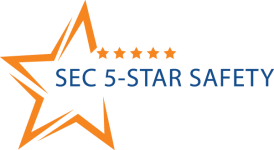 ادارة .................................ادارة .................................ادارة .................................محضر إيقاف عملمحضر إيقاف عملمحضر إيقاف عملمحضر إيقاف عملمحضر إيقاف عملمحضر إيقاف عملمحضر إيقاف عملمحضر إيقاف عملرقم المحضر:17-001تاريخ المخالفة..... / ..... / 2017 م ..... / ..... / 2017 م ..... / ..... / 2017 م ..... / ..... / 2017 م الوقتالوقتالوقت....  :  ….صمالادارة / الدائرة :رقم أمر العملرقم أمر العملرقم أمر العملالموقعالمقاولالمقاولالمقاولاسم موظف شركةاسم مشرف المقاولاسم مشرف المقاولاسم مشرف المقاولسبب إيقاف العمل:سبب إيقاف العمل:سبب إيقاف العمل:سبب إيقاف العمل:سبب إيقاف العمل:سبب إيقاف العمل:ملاحظات :ملاحظات :ملاحظات :عدم وجود / خلل في اجراءات تصاريح العمل عدم وجود / خلل في اجراءات تصاريح العمل عدم وجود / خلل في اجراءات تصاريح العمل عدم وجود / خلل في اجراءات تصاريح العمل عدم وجود / خلل في اجراءات تصاريح العمل عدم وجود / خلل في تطبيق اجراءات نظام الأقفال والبطاقاتعدم وجود / خلل في تطبيق اجراءات نظام الأقفال والبطاقاتعدم وجود / خلل في تطبيق اجراءات نظام الأقفال والبطاقاتعدم وجود / خلل في تطبيق اجراءات نظام الأقفال والبطاقاتعدم وجود / خلل في تطبيق اجراءات نظام الأقفال والبطاقاتعدم وجود / خلل في اجراءات العمل الآمنة في الموقععدم وجود / خلل في اجراءات العمل الآمنة في الموقععدم وجود / خلل في اجراءات العمل الآمنة في الموقععدم وجود / خلل في اجراءات العمل الآمنة في الموقععدم وجود / خلل في اجراءات العمل الآمنة في الموقععدم وجود / عدم المام (الموظفين / المقاولين) بتقييم المخاطر لجهة العملعدم وجود / عدم المام (الموظفين / المقاولين) بتقييم المخاطر لجهة العملعدم وجود / عدم المام (الموظفين / المقاولين) بتقييم المخاطر لجهة العملعدم وجود / عدم المام (الموظفين / المقاولين) بتقييم المخاطر لجهة العملعدم وجود / عدم المام (الموظفين / المقاولين) بتقييم المخاطر لجهة العملوجود معدات رفع / ثقيلة غير معتمدة وجود معدات رفع / ثقيلة غير معتمدة وجود معدات رفع / ثقيلة غير معتمدة وجود معدات رفع / ثقيلة غير معتمدة وجود معدات رفع / ثقيلة غير معتمدة عدم وجود / خلل في تدريب استخدام معدات الرفع / الثقيلة أو أحزمة السلامة عدم وجود / خلل في تدريب استخدام معدات الرفع / الثقيلة أو أحزمة السلامة عدم وجود / خلل في تدريب استخدام معدات الرفع / الثقيلة أو أحزمة السلامة عدم وجود / خلل في تدريب استخدام معدات الرفع / الثقيلة أو أحزمة السلامة عدم وجود / خلل في تدريب استخدام معدات الرفع / الثقيلة أو أحزمة السلامة عدم ارتداء بدلة القوس الكهربائي ( CAT 2 – CAT 4 )عدم ارتداء بدلة القوس الكهربائي ( CAT 2 – CAT 4 )عدم ارتداء بدلة القوس الكهربائي ( CAT 2 – CAT 4 )عدم ارتداء بدلة القوس الكهربائي ( CAT 2 – CAT 4 )عدم ارتداء بدلة القوس الكهربائي ( CAT 2 – CAT 4 )عدم مطابقة معايير السلامة للسقالات  عدم مطابقة معايير السلامة للسقالات  عدم مطابقة معايير السلامة للسقالات  عدم مطابقة معايير السلامة للسقالات  عدم مطابقة معايير السلامة للسقالات  استئناف العمل مرة أخرى بالرغم من ايقافالعمل من قبل الأمن الصناعياستئناف العمل مرة أخرى بالرغم من ايقافالعمل من قبل الأمن الصناعياستئناف العمل مرة أخرى بالرغم من ايقافالعمل من قبل الأمن الصناعياستئناف العمل مرة أخرى بالرغم من ايقافالعمل من قبل الأمن الصناعياستئناف العمل مرة أخرى بالرغم من ايقافالعمل من قبل الأمن الصناعياخرى ....................................................................................................................اخرى ....................................................................................................................اخرى ....................................................................................................................اخرى ....................................................................................................................اخرى ....................................................................................................................اخرى ....................................................................................................................اخرى ....................................................................................................................اخرى ....................................................................................................................اخرى ....................................................................................................................اخرى ....................................................................................................................تنويه :تنويه :تنويه :تنويه :تنويه :تنويه :تنويه :تنويه :تنويه :بناء على ملاحظات السلامة أعلاه تم ايقاف العمل حتى يتم اتخاذ الاجراء التصحيحي المناسب ، على أن لا يتم استئناف العمل الا بعد إخطار ادارة ........................................ بالتصحيحبناء على ملاحظات السلامة أعلاه تم ايقاف العمل حتى يتم اتخاذ الاجراء التصحيحي المناسب ، على أن لا يتم استئناف العمل الا بعد إخطار ادارة ........................................ بالتصحيحبناء على ملاحظات السلامة أعلاه تم ايقاف العمل حتى يتم اتخاذ الاجراء التصحيحي المناسب ، على أن لا يتم استئناف العمل الا بعد إخطار ادارة ........................................ بالتصحيحبناء على ملاحظات السلامة أعلاه تم ايقاف العمل حتى يتم اتخاذ الاجراء التصحيحي المناسب ، على أن لا يتم استئناف العمل الا بعد إخطار ادارة ........................................ بالتصحيحبناء على ملاحظات السلامة أعلاه تم ايقاف العمل حتى يتم اتخاذ الاجراء التصحيحي المناسب ، على أن لا يتم استئناف العمل الا بعد إخطار ادارة ........................................ بالتصحيحبناء على ملاحظات السلامة أعلاه تم ايقاف العمل حتى يتم اتخاذ الاجراء التصحيحي المناسب ، على أن لا يتم استئناف العمل الا بعد إخطار ادارة ........................................ بالتصحيحبناء على ملاحظات السلامة أعلاه تم ايقاف العمل حتى يتم اتخاذ الاجراء التصحيحي المناسب ، على أن لا يتم استئناف العمل الا بعد إخطار ادارة ........................................ بالتصحيحبناء على ملاحظات السلامة أعلاه تم ايقاف العمل حتى يتم اتخاذ الاجراء التصحيحي المناسب ، على أن لا يتم استئناف العمل الا بعد إخطار ادارة ........................................ بالتصحيحبناء على ملاحظات السلامة أعلاه تم ايقاف العمل حتى يتم اتخاذ الاجراء التصحيحي المناسب ، على أن لا يتم استئناف العمل الا بعد إخطار ادارة ........................................ بالتصحيحمعلومات محرر المحضرمن قبل ................................ و الطرف الثاني:معلومات محرر المحضرمن قبل ................................ و الطرف الثاني:معلومات محرر المحضرمن قبل ................................ و الطرف الثاني:معلومات محرر المحضرمن قبل ................................ و الطرف الثاني:معلومات محرر المحضرمن قبل ................................ و الطرف الثاني:معلومات محرر المحضرمن قبل ................................ و الطرف الثاني:معلومات محرر المحضرمن قبل ................................ و الطرف الثاني:معلومات محرر المحضرمن قبل ................................ و الطرف الثاني:معلومات محرر المحضرمن قبل ................................ و الطرف الثاني:اسم محرر المحضراسم محرر المحضراسم المشرفاسم المشرفاسم المشرفالرقم الوظيفيالرقم الوظيفيالشركة / المقاولالشركة / المقاولالشركة / المقاولالمسمى الوظيفيالمسمى الوظيفيالرقم الوظيفي / رقم الإقامةالرقم الوظيفي / رقم الإقامةالرقم الوظيفي / رقم الإقامةالتوقيعالتوقيعالتوقيعالتوقيعالتوقيع